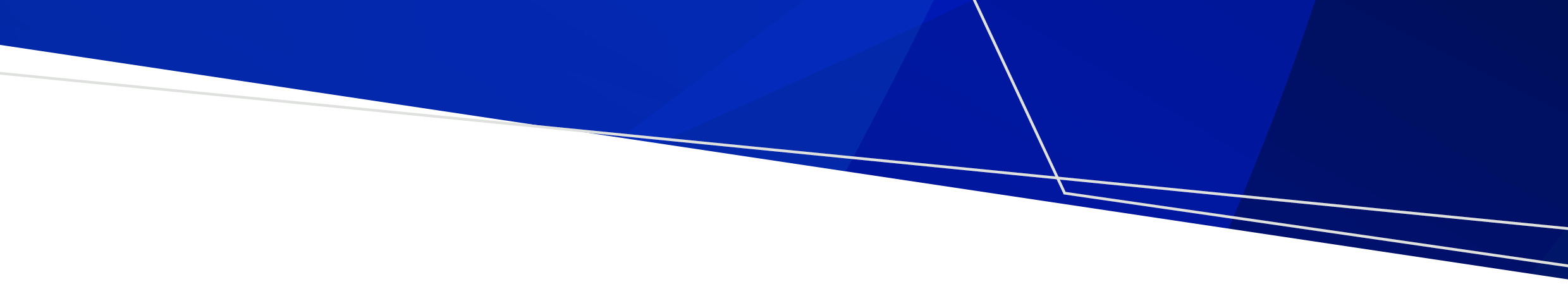 ဘံးထိရံယါစူပၢခဲ(ရ)ကသံၣ်ကျးတဖၣ်အံၤဘၣ်တၢ်ဆီၣ်ထွဲအီၤလၢဘံးထိရံယါပဒိၣ်ဒ်သိးတၢ်ကဟ့ၣ်ခွဲးယာ်လၢတၢ်ကမၤန့ၢ်သူ၀ဲဒၣ်စဲၣ်နီၤဆူၣ်ချ့တၢ်ကွၢ်ထွဲကဟုကယၥ်ဒီးတၢ်ဟ့ၣ်ကူၣ်ဟ့ၣ်ဖးအဂီၢ်လီၤ.စူပၢခဲ(ရ)ကသံၣ်ကျးတဖျၢၣ်န့ၣ်--အိးထီၣ်၀ဲတသီန့ၣ် ၂၄ နၣ်ရံၣ်တနွံအတီၢ်ပူၤ နွံသီ, ဟ့ၣ်ထီၣ်၀ဲတၢ်ဒိးန့ၢ်ဘၣ်ဟ့ၣ်ကူၣ်ဟ့ၣ်ဖးလၢပှၤဆါကသံၣ်ကျးအပှၤဘၣ်မူဘၣ်ဒါအအိၣ်, ဟ့ၣ်လီၤ၀ဲကသံၣ်ကသီတဖၣ်ဒီးထုးထီၣ်ဟ့ၣ်လီၤ၀ဲကသံၣ်ကသီလၢကသံၣ်သရၣ်နဲၣ်လီၤတဖၣ်န့ၣ်လီၤ. ပၣ်ဃုၥ်၀ဲတၢ်ဟ့ၣ်ကူၣ်ဟ့ၣ်ဖးလၢပှၤကစၢ်မၤဒၣ်၀ဲဃုၥ်ဒီးသရၣ်သရၣ်မုၣ်ကွၢ်ပှၤဆါအတၢ်ကွၢ်ထွဲမၤစၢၤကလီ၀ဲဖဲ ဟါ ၆ ဒီး ၁၀ နၣ်ရံၣ်အဘၢၣ်စၢၤကိးနံၤဒဲးလၢတၢ်ဆူးတၢ်ဆါဒီးတၢ်ဘၣ်ဒိဘၣ်ထံးတဆံးတက့ၢ်တဖၣ်အဂီၢ်လီၤ.တၢ်မၤအံၤလဲၤတရံးမၤတၢ်လၢကသံၣ်ကျးလၢတၢ်ဃုထၢထီၣ်အီၤအမံၤဒီးအပနံာ်အမံၤအဖီလာ်လၢကဟ့ၣ်အါထီၣ်၀ဲတၢ်မၤစၢၤအတၢ်ဖံးတၢ်မၤလၢနပှၤတ၀ၢအပူၤန့ၣ်လီၤ. အ၀ဲသ့ၣ်ဘၣ်တၢ်ဆီၣ်ထွဲအီၤလၢပဒိၣ်ဒ်သိးကအိးထီၣ်၀ဲဖဲတၢ်မၤပျၢ်နၣ်ရံၣ်အလီၢ်ခံကတီၢ်တဖၣ်, တနွံန့ၣ်နွံသီဒီးအိၣ်ဒီးတၢ်ဟ့ၣ်ကူၣ်နဲၣ်ကျဲအဒၢးလၢ တၢ်ပာ်လီၤဆီဃာ်အီၤတဖျၢၣ်လၢသရၣ်သရၣ်မုၣ်ကွၢ်ပှၤဆါအဂီၢ်ဒ်သိးကမၤလီၤတံၢ်နတၢ်ခူသူၣ်အဂီၢ်ဖဲနတၢ်လဲၤထံၣ်အီၤအခါန့ၣ်လီၤ. ပးကဲ၀ဲနတၢ်ဂ့ၢ်ခူသူၣ်နဆူၣ်ချ့တၢ်ဂ့ၢ်တၢ်ကျိၤတဖၣ်တၢ်ကနီၤဟ့ၣ်လီၤအီၤထဲဒၣ်နတၢ်ပျဲခွဲး ဧိၤလၢတၢ်လိၣ်ဘၣ်လီၤဆီအဒိၣ်အအါအဖီခိၣ်ပၣ်ဃုၥ်၀ဲနကသံၣ်သရၣ်လၢနထံၣ်ညီနုၢ်အီၤန့ၣ်လီၤ.ဒိးန့ၢ်ဘၣ်တၢ်ကျိးထံအတၢ်မၤစၢၤအိၣ်ဒီးဘံၣ်ဘၢအိၣ်ခိးတၢ်ဖဲမုၢ်နၤကတီၢ်ဒီး, တၢ်အိၣ်သးအဖီခိၣ်တၢ်လိၣ်ဘၣ်မ့ၢ်အိၣ်၀ဲန့ၣ်, ဂ့ၢ်ဂီၢ်အူတၢ်မၤစၢၤအကျိၤအကျဲလၢအကြၢးအဘၣ်တဖၣ်ကဟဲ၀ဲလီၤ. ပၥ်ကီၤဃၥ်ပတီၢ်မုၢ်ကသံၣ်ကသီလၢပှၤဆါလၢတၢ်ကူစါယါဘျါအီၤတန့ၢ်လၢၤဘၣ်တဖၣ်အဂီၢ်သရၣ်သရၣ်မုၣ်ကွၢ်ပှၤဆါတဖၣ်အတၢ်ကွၢ်ထွဲမၤစၢၤနၢး(စ)လၢတၢ်သ့ၣ်ညါပၥ်ပနီၣ်အလီၢ်အလၤတဂၤ (registered nurse) အိၣ်၀ဲလၢတၢ်ဟ့ၣ်ကူၣ်ဟ့ၣ်ဖးအဂီၢ်ကိးနၤဒဲးဖဲ ဟါ ၆-၁၀ နၣ်ရံၢ်အဘၢၣ်စၢၤန့ၣ်လီၤ. နၢး(စ)တဖၣ်အိၣ်၀ဲလၢနကထံၣ်အီၤဒီးကူယါန့ၢ်တၢ်ဆါတဒိၣ်တဆံးတဖၣ်ဒ်တၢ်လိၤသး,  သွံၣ်တဖိး မံတၢ်လိၤကိၢ် ဒီးတၢ်ဃၢ်အ့ၣ်ဘၣ်,ဒီးယါ၀ဲတၢ်ကူးကါဘၣ်ဒိဘၣ်ထံးဒီးဘ့ၣ်ဘျူးကုဘျူးတဒိၣ်တဆံးတဖၣ်န့ၣ်လီၤ.  အ၀ဲသ့ၣ်ကမၤကွၢ်စ့ၢ်ကီးနသွံၣ်ထီၣ်သွံၣ်လီၤ, ဟ့ၣ်ကူၣ်ဟ့ၣ်ဖး၀ဲတၢ်ဆဲးကသံၣ်ဒီသဒၢဒီးဟ့ၣ်ကူၣ်ဟ့ၣ်ဖး ၀ဲတၢ်အိၣ်မူအိၣ်ဂဲၤအကျိၤအကျဲဒီးဆူၣ်ချ့တၢ်ဂ့ၢ်တၢ်ကျိၤတဖၣ်န့ၣ်လီၤ.နၢး(စ)တဖၣ်ဆဲးကသံၣ်ဒီသဒၢတနီၤသ့စ့ၢ်ကီးဒ်အမ့ၢ်တၢ်ကူးဖးထီဒီးတိးကွ့ကသံၣ်ဒီသဒၢတဖၣ်န့ၣ်လီၤ. အ၀ဲသ့ၣ်ဆဲးကသံၣ်ဒီသဒၢလၢအဘၣ်တၢ်နဲၣ်လီၤအီၤလၢကသံၣ်သရၣ်တဖၣ်သ့စ့ၢ်ကီၤလီၤ.နၢး(စ)လၢအအိၣ်၀ဲဖဲစူပၢခဲ(ရ)ကသံၣ်ကျးအလီၢ်တဖၣ်ကဟ့ၣ်နဲၣ်လီၤ၀ဲကသံၣ်ကသီန့ၣ်တသ့ဘၣ်. တၢ်မ့ၢ်လိၣ်ဘၣ်န့ၣ်တၢ်ကွၢ်ကဒါက့ၤကသံၣ်ကသီတဖၣ်န့ၣ်, နၢး(စ)တဖၣ်ကဟ့ၣ်ကူၣ်ဟ့ၣ်ဖး၀ဲဆူၣ်ချ့ပှၤဟ့ၣ်ကူၣ်ဟ့ၣ်ဖးတၢ်လၢအဂၤတဖၣ်န့ၣ်လီၤ.ပှၤဆါလၢအဟဲတုၤဆိတဖၣ်တၢ်ကထံၣ်ဆိအီၤန့ၣ်လီၤ. တလိၣ်မၤတၢ်သ့ၣ်နံၤဖးသီဘၣ်. ပှၤတဂၤအတၢ်အိၣ်သးမ့ၢ်လိၣ်ဘၣ်၀ဲတၢ်ကွၢ်ထွဲလၢအပတီၢ်ထီသၢပျၢၤ, တၢ်ကနဲၣ်လီၤအီၤဆူတၢ်ကွၢ်ထွဲဆူၣ်ချ့အလီၢ်လၢအကြၢးဘၣ်ဒိၣ်၀ဲတခါန့ၣ်လီၤ.တၢ်ဘူးတၢ်လဲလၢကထံၣ်လိၥ်သးဒီးနၢး(စ)လၢတၢ်ဟ့ၣ်ကူၣ်ဟ့ၣ်ဖးအဂီၢ်န့ၣ်တအိၣ်၀ဲဘၣ်. ကသံၣ်ကသီတၢ်ပီးတၢ်လီလၢတၢ်သူအီၤဖဲနၢး(စ)အတၢ်ဟ့ၣ်ကူၣ်ဟ့ၣ်ဖးအကတီၢ်စ့ၢ်ကီးတလၢၥ်ဘူၣ်လၢၥ်စ့ၤ၀ဲဘၣ်. ပှၤဆါတဖၣ်ဃုထၢလၢကပှ့ၤအါထီၣ်တၢ်ဖိတၢ်လံၤဖဲကသံၣ်ကျးအလီၢ်န့ၣ်သ့၀ဲလီၤ.နတလိၣ်ဘၣ် Medicare card န့ၣ်ဘၣ်. တၢ်မၤစၢၤအကျိၤအကျဲအံၤအိၣ်၀ဲလၢကယဲၢ်ပှၤဘံးထိရံယါဒီးပှၤတမှံၤဖဲကီၢ်စဲၣ်အံၤအပူၤခဲလၢၥ်အဂီၢ်လီၤ.လၢတၢ်အိၣ်သးတနီၤအပူၤ, တၢ်ကူစါယါဘျါလၢအကြၢးဘၣ်၀ဲကတၢၢ်ကအိၣ်၀ဲသ့ၣ်သ့ၣ်ဖဲကသံၣ်သရၣ်ကူစါတၢ်ဆါအကလုၥ်ကလုၥ်အအိၣ်န့ၣ်လီၤ. နၢး (စ)ကဟ့ၣ်ကူၣ်ဟ့ၣ်ဖး၀ဲလၢနကထံၣ်န GP  ဖဲ GP အိၣ်၀ဲအလီၢ်သ့သ့ၣ်သ့ၣ်လီၤ.  စူပၢခဲ(ရ)ကသံၣ်ကျးအသရၣ်သရၣ်မုၣ်ကွၢ်ပှၤဆါတဂၤကဟ့ၣ်ကူၣ်ဟ့ၣ်ဖး၀ဲလီၢ်က၀ီၤကသံၣ်ကျးလၢအအိးထီၣ်ဖဲတၢ်မၤပျၢ်၀ံၤအနၣ်ရံၣ်လီၢ်ခံမ့တမ့ၢ်ကသံၣ်တၢ်မၤစၢၤအလီၢ်လၢအဂၤတဖၣ်န့ၣ်လီၤ. ဃုၥ်ဒီးနတၢ်ပျဲခွဲး, နၢး(စ)တဂၤကဟ့ၣ်ထီၣ်တၢ်ကွဲးကျၢၢ်တံၢ်တၢ်ဂ့ၢ်တၢ်ကျိၤဆူ န GP အအိၣ်ဃုၥ်ဒီးနဂ့ၢ်နကျိၤလၢဘၣ်မနုၤနလဲၤထီၣ်ဆူ စူပၢခဲ(ရ) ကသံၣ်ကျးအလီၢ်န့ၣ်အဂ့ၢ်အကျိၤလီၤ. တၢ်ဆီလီၤအလီၢ်အကျဲစူပၢခဲ(ရ)ကသံၣ်ကျးတၢ်လီၢ် ၂၀ န့ၣ်ဘၣ်တၢ်အိးထီၣ်အီၤဖဲဘံးထိရံယါအပူၤ၀း၀း, ဃုၥ်ဒီး တၢ်ဆီလီၤအီၤဖဲ ခိခိၣ်လီၢ်က၀ီၤတဖၣ်ပူၤန့ၣ်လီၤ.ကသံၣ်ကျးအိးထီၣ်နၣ်ရံၢ်တဖၣ်အတၢ်အိၣ်သးဆီတလဲအသးသ့၀ဲလီၤ. ၀ံသးစူၤဆဲးကျိးဘၣ်ကသံၣ်ကျးမ့တမ့ၢ်ကွၢ်ဘၣ်ဖဲကူကၢၣ်အပူၤတချုးနလဲၤဆူအအိၣ်တက့ၢ်.ဘံးထိရံယါစူပၢခဲ(ရ)ကသံၣ်ကျးတဖၣ်Victorian Supercare Pharmacies - Karen S'gaw | ကညီကျိာ်OFFICIALလီၢ်က၀ီၤ ဆဲးကျိး နၣ်ရံၣ်တဖၣ် Ballarat UFS Dispensaries  717 Sturt Street,  Ballarat လီတဲစိ-၅၃၃၁၉၈၁၁ ဂီၤ ၇-၁၁နၣ်ရံၣ်, တနွံန့ၣ်နွံသီ  Bendigo Bendigo UFS Pharmacies Corner View and Barnard Streets  Bendigo လီတဲစိ- ၅၄၄၃၄၆၁၀ ဂီၤ ၇-၁၁နၣ်ရံၣ်, တနွံန့ၣ်နွံသီ  Craigieburn Chemist Discount Centre 2A/340 Craigieburn Road, Craigieburn လီတဲစိ- ၉၃၀၈ ၄၉၈၁ ဂီၤ ၇-၁၁နၣ်ရံၣ်, တနွံန့ၣ်နွံသီ Hoppers Crossing Chemist Warehouse Shop 24-25, 428 Old Geelong Rd Hoppers Crossing လီတဲစိ - ၉၉၃၁၀၀၄၀ ဂီၤ ၇-၁၁နၣ်ရံၣ်, တနွံန့ၣ်နွံသီ Melton Chemist Warehouse Unit 4 Melton Gateway, 66-84 High St,  Melton လီတဲစိ -၉၇၄၆၈၇၃၃ ဂီၤ ၇-၁၁နၣ်ရံၣ်, တနွံန့ၣ်နွံသီ  Mildura Chemist Warehouse 114A -118 Langtree Ave,  Mildura လီတဲစိ- ၅၀၂၃၂၃၈၃ ဂီၤ ၇-၁၁နၣ်ရံၣ်, တနွံန့ၣ်နွံသီ Traralgon Chemist Warehouse 92 Franklin St,  Traralgon လီတဲစိ- ၅၁၇၄၂၀၀၃ ဂီၤ ၇-၁၁နၣ်ရံၣ်, တနွံန့ၣ်နွံသီ Yarraville Carnovale Pharmacy 149 Somerville Road,  Yarraville လီတဲစိ-၉၃၁၄၇၅၅၇ ဂီၤ ၇-၁၁နၣ်ရံၣ်, တနွံန့ၣ်နွံသီ  လၢကသ့ဒိးန့ၢ်ဘၣ်လံၥ်တကွီၢ်အံၤလၢအက့ၢ်အဂီၤအဂၤအဂီၢ်, ကိးလီတဲစိ ၁၃၀၀ ၆၅၀ ၁၇၂, ဖဲလိၣ်ဘၣ်အခါသူဘၣ်ထံကီၢ်တၢ်ဆှၢခီတၢ်မၤစၢၤအကျိၤအကျဲ ဖဲ ၁၃ ၃၆ ၇၇ , မ့တမ့ၢ်အံမ့(လ) ၀ဲၤကျိၤအကါဒိၣ်, ကိၥ်ပူၤဒီးပှၤတ၀ၢဆူၣ်ချ့၀ဲၤကျိၤ, စူပၤခဲ(ရ)ကသံၣ်ကျးတဖၣ် <Supercarepharmacies@health.vic.gov.au>.ဘၣ်တၢ်ဟ့ၣ်စိဟ့ၣ်ကမီၤဒီးစဲးကျံးထုးထီၣ်အီၤလၢဘံးထိရံယါပဒိၣ်, 1 Treasury Place, Melbourne န့ၣ်လီၤ.© State of Victoria, Australia, Department of Health, December 2023. နဒိးန့ၢ်သ့ဖဲ Better Health Channel < https://www.betterhealth.vic.gov.au/health/servicesandsupport/victorian-supercare-pharmacies > 